é ou èComplète par é ou è.									
sali…….re		bi…..re		t…..l ……vision	cr……me solaire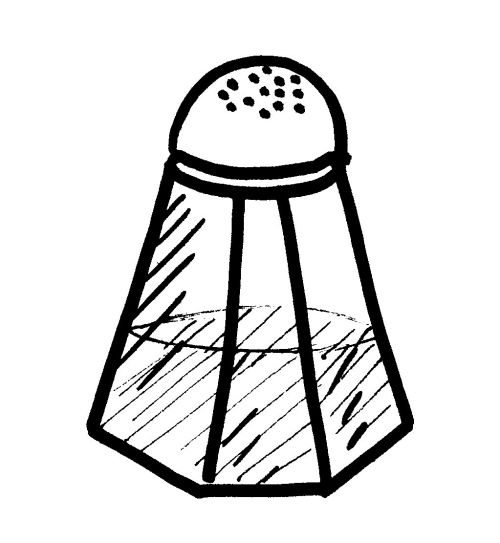 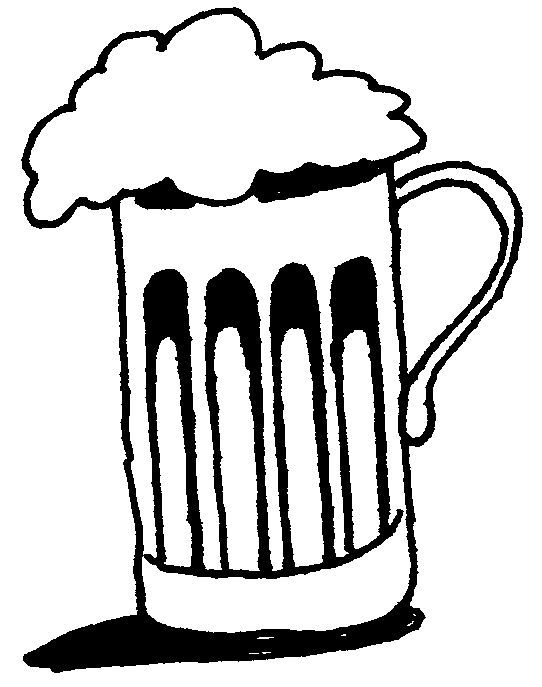 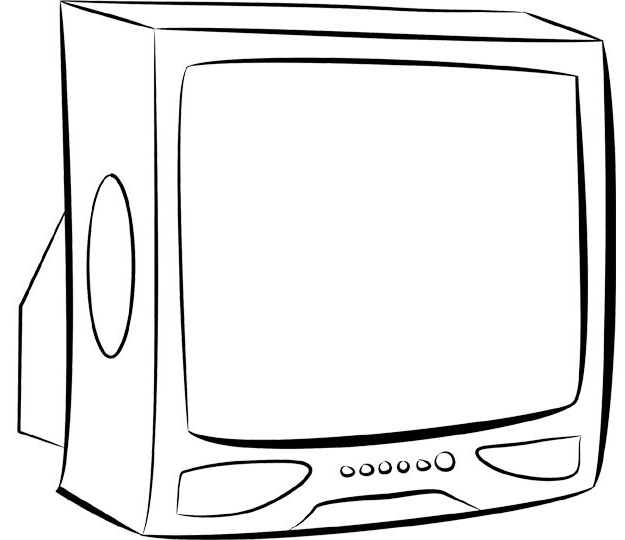 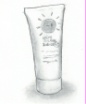 							
fum…..e		chemin…..e		pi……ge			fr……re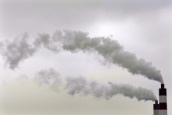 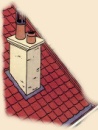 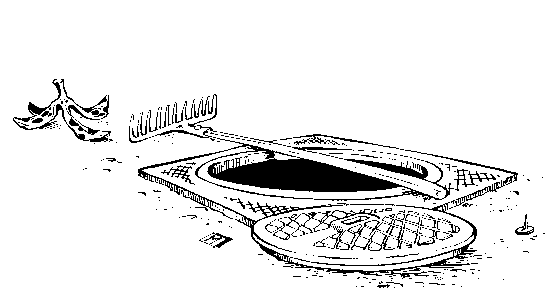 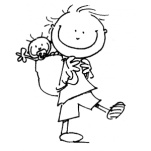 							
 porte-cl…..	si…..ge		m…..tro			m….t…….o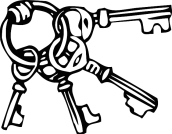 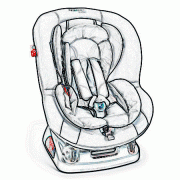 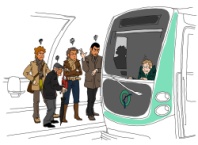 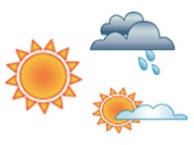 						
id……e		canap……		…..p…..e		th…..âtre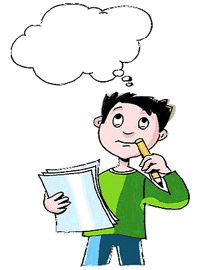 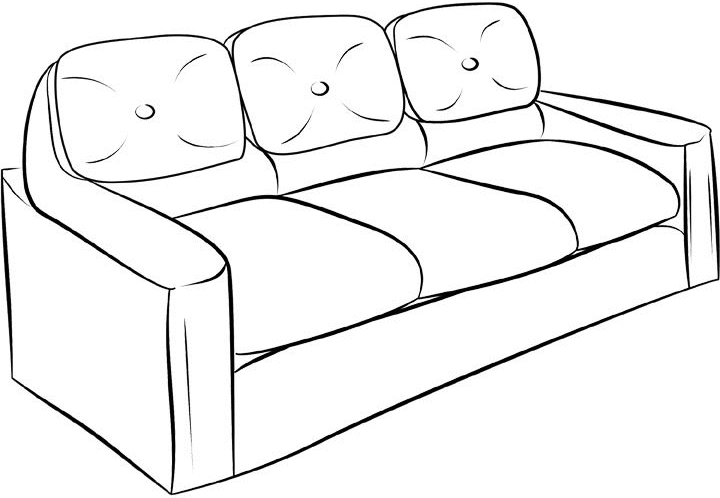 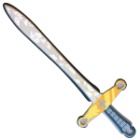 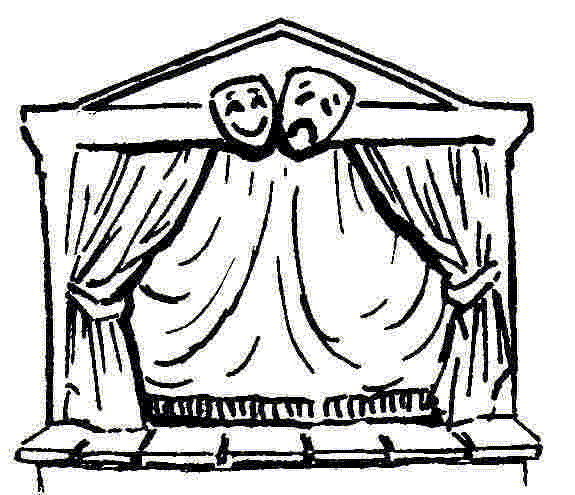 						
arm…..e		plan….te		barri…..re		…..clair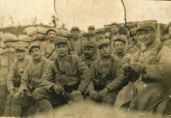 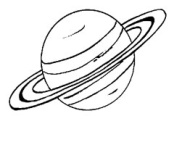 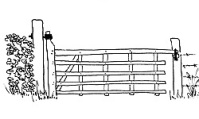 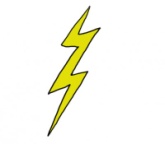 							
cin…..ma		montgolfi……re		scarab……e	n…..nufar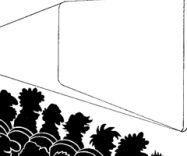 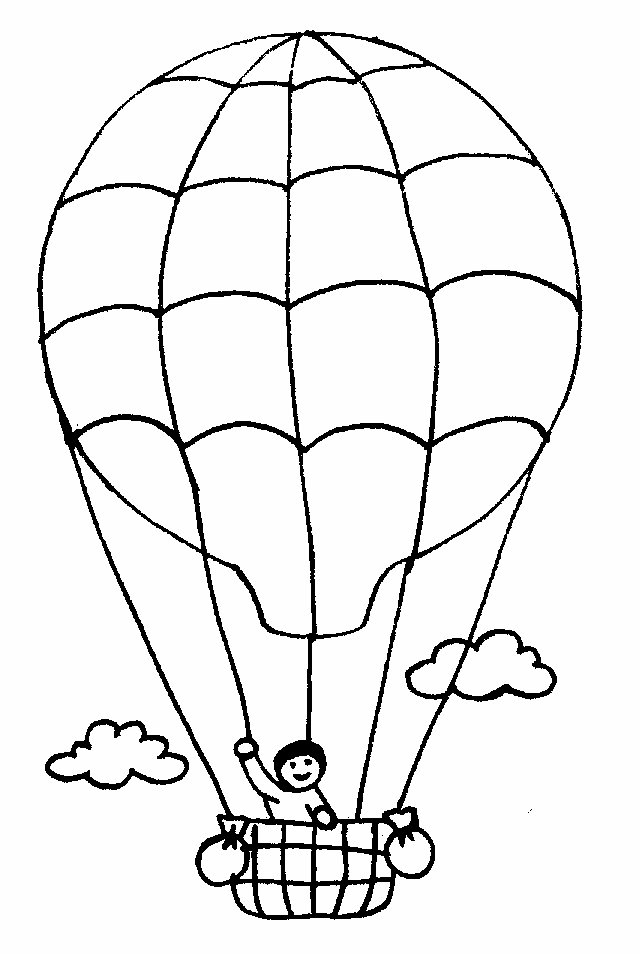 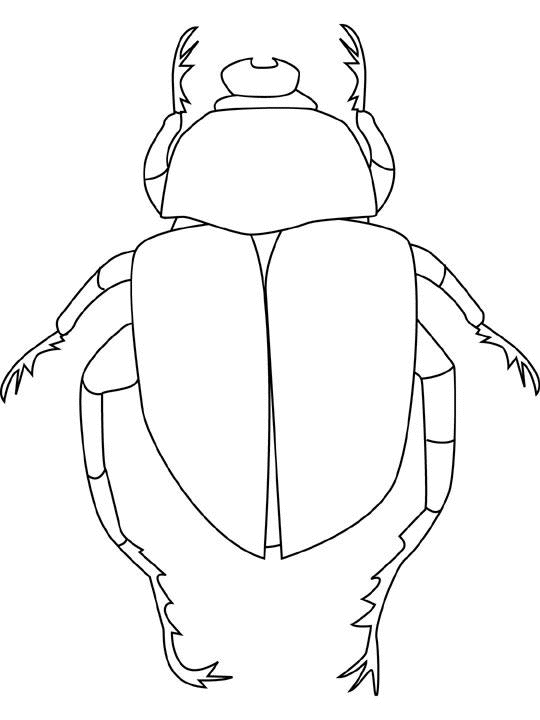 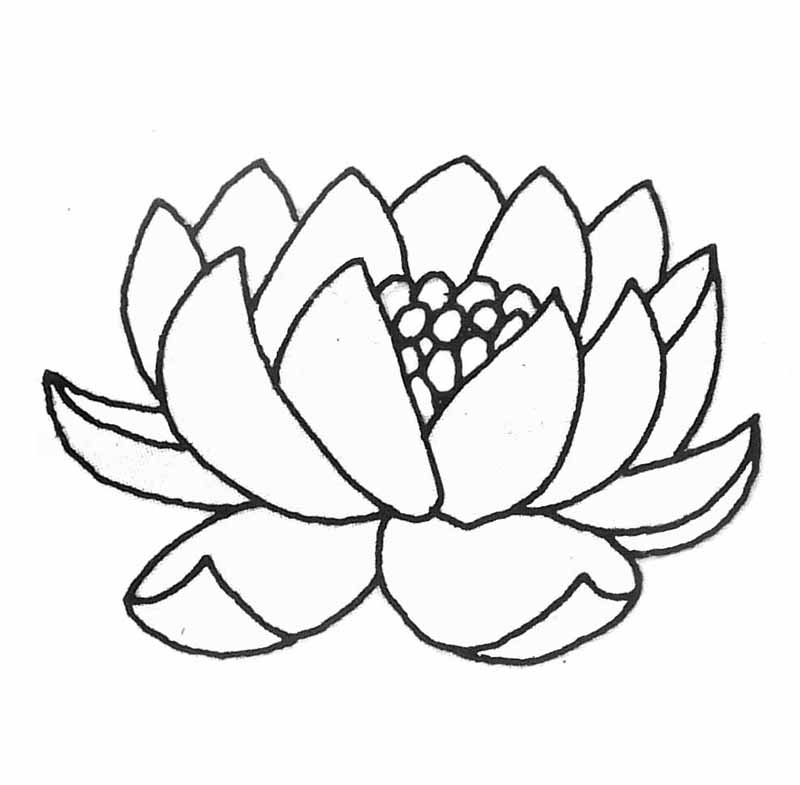 